Devoirs et leçons 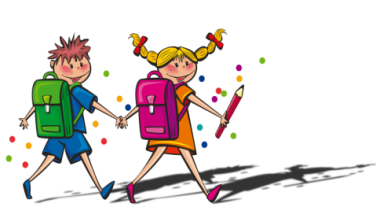 du 26 septembre au 4 octobre605DevoirsMatérielLeçonsMatérielOBLIGATOIRESOBLIGATOIRESOBLIGATOIRESOBLIGATOIRESOBLIGATOIRESLecture du livre Les écrans et toi p. 29 à 48Livre Les écrans et toiVocabulaire : Semaine 4Liste de mots – Au programme en françaisCarnet de lecture Les écrans et toi : section 2 - Exercices p. 39, 43 et 47Cartable françaisTables : 1 à 12 (+, -, x, ÷)AgendaL’adjectif pp. 39-40-41cahier Au programme en françaisGrammaire : Identifier Adjectifs, Adj. classifiant ou qualifiantcahier Au programme en françaisPrest-Maths consolidation Affronte tes peurs p.1 et 2 D-T mathMath : LE calcul de l’heure : Lexique p. 9 et 10Lexique math1 trace d’étude Dates importantes : 26 août 1977D-T d’univers socialConjugaison :  Pyramide de verbes Palier 1 Semaine 4D-T Pyramide de conjugaisonPréparer oral Mon film préféréCartable françaisSignature : Examen de grammaire le jeudi 29 septembreÀ étudier : Au Programme p. 11, 12, 13, 14, 24, 25, 26, 35, 36, 37, 38 et 112Examen d’histoire : Le mercredi 5 octobreÀ étudier : Carnet d’histoire p. 2 à 8Journée pédagogique le lundi  3 octobreSignature : Examen de grammaire le jeudi 29 septembreÀ étudier : Au Programme p. 11, 12, 13, 14, 24, 25, 26, 35, 36, 37, 38 et 112Examen d’histoire : Le mercredi 5 octobreÀ étudier : Carnet d’histoire p. 2 à 8Journée pédagogique le lundi  3 octobreFACULTATIFSFACULTATIFSFACULTATIFSSignature : Examen de grammaire le jeudi 29 septembreÀ étudier : Au Programme p. 11, 12, 13, 14, 24, 25, 26, 35, 36, 37, 38 et 112Examen d’histoire : Le mercredi 5 octobreÀ étudier : Carnet d’histoire p. 2 à 8Journée pédagogique le lundi  3 octobreSignature : Examen de grammaire le jeudi 29 septembreÀ étudier : Au Programme p. 11, 12, 13, 14, 24, 25, 26, 35, 36, 37, 38 et 112Examen d’histoire : Le mercredi 5 octobreÀ étudier : Carnet d’histoire p. 2 à 8Journée pédagogique le lundi  3 octobreNets maths exercices envoyés le Lundi 26 septembreOrdinateurSignature : Examen de grammaire le jeudi 29 septembreÀ étudier : Au Programme p. 11, 12, 13, 14, 24, 25, 26, 35, 36, 37, 38 et 112Examen d’histoire : Le mercredi 5 octobreÀ étudier : Carnet d’histoire p. 2 à 8Journée pédagogique le lundi  3 octobreSignature : Examen de grammaire le jeudi 29 septembreÀ étudier : Au Programme p. 11, 12, 13, 14, 24, 25, 26, 35, 36, 37, 38 et 112Examen d’histoire : Le mercredi 5 octobreÀ étudier : Carnet d’histoire p. 2 à 8Journée pédagogique le lundi  3 octobreInfos-jeunes : Les adieux à la reineordinateurSignature : Examen de grammaire le jeudi 29 septembreÀ étudier : Au Programme p. 11, 12, 13, 14, 24, 25, 26, 35, 36, 37, 38 et 112Examen d’histoire : Le mercredi 5 octobreÀ étudier : Carnet d’histoire p. 2 à 8Journée pédagogique le lundi  3 octobreSignature : Examen de grammaire le jeudi 29 septembreÀ étudier : Au Programme p. 11, 12, 13, 14, 24, 25, 26, 35, 36, 37, 38 et 112Examen d’histoire : Le mercredi 5 octobreÀ étudier : Carnet d’histoire p. 2 à 8Journée pédagogique le lundi  3 octobreMaria (vendredi)Maria (vendredi)Maria (vendredi)SCIENCESARTSECR